Invitation to Attend Coalition Business Administration Overview
The prevention field needs strong leaders to grow and sustain coalitions and communities in their prevention efforts. To meet this need, the ORN, PTTC, and CADCA came together to create a new training: Coalition Business Administration (CBA). The training covers a wide variety of topics related to the business, sustainability, and administration of prevention coalitions such as branding, accounting, management styles, grant writing, and nonprofit development.
The first cohort of preventionists completed the CBA in January of 2023. We’re gearing up to recruit for cohort two and in preparation, are offering a condensed overview of the CBA curriculum for ORN regional coordinators and members of the ORN Prevention Interest Group, PTTC regional center staff, and CADCA.
This condensed overview will serve as an expedited version of the training and explore the most critical components of the curriculum so participants can champion the training, have firsthand knowledge of the learning objectives, and discuss how it may be incorporated in their technical assistance efforts.
Event Details:
When: September 12-14, 2023Times: 10:30-4:30 Eastern each day. Where: Virtually via Zoom
Who can register:ORN TTS’s, Regional Coordinators, and other ATTC regional staffMembers of the ORN Prevention Stakeholders committeePTTC regional and national center staffCADCA staff
Registration is limited to 50 participants. Register here: https://umsystem.zoom.us/meeting/register/tJAqdu6grT4pGdTPbyDgQ8K52AXkZ3zpfX1C Questions? Contact Rory McKeown at rmmz67@umsystem.edu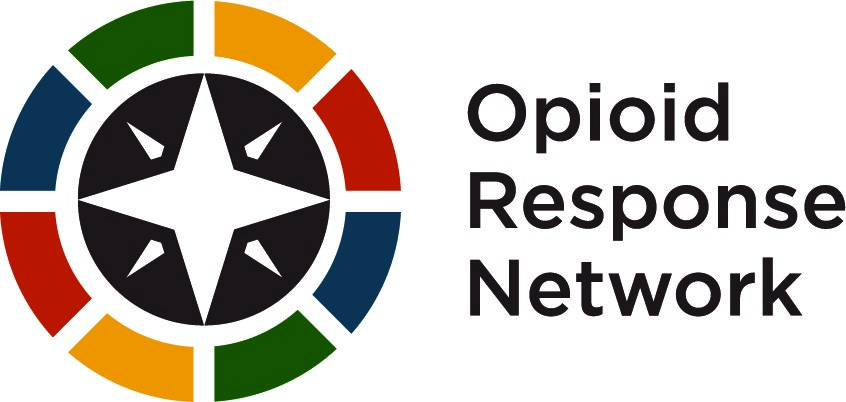 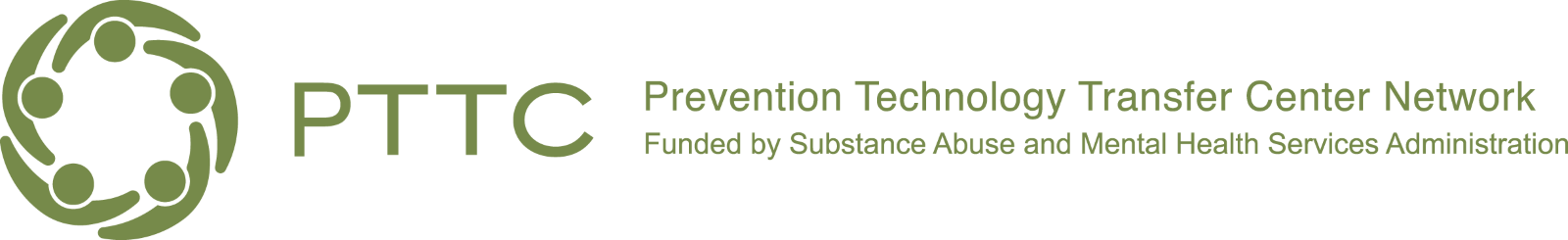 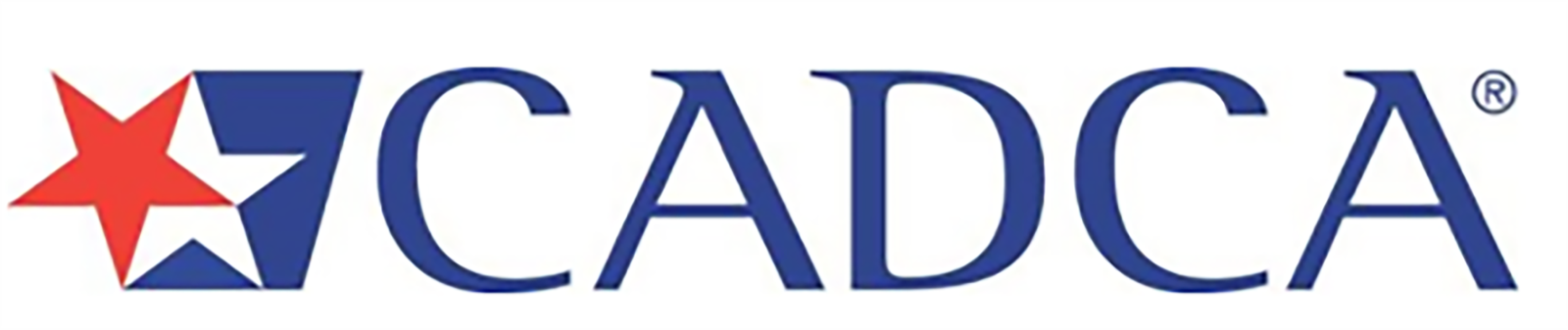 